Publicado en BIlbao el 15/04/2024 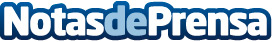 Zucchetti Spain analiza los pasos para la digitalización de la gestión de proyectos y los RR.HHEl fabricante de software lanza dos prácticas hojas de ruta para la transformación empresarialDatos de contacto:Joseba FínezDirector de Marketing94 427 13 62Nota de prensa publicada en: https://www.notasdeprensa.es/zucchetti-spain-analiza-los-pasos-para-la Categorias: Finanzas Software Recursos humanos Construcción y Materiales Arquitectura Digital http://www.notasdeprensa.es